Society Activity HazardsAny hazards that apply specifically to your club or society. E.g. sports, performances, cooking, animal care, staying away, etc.Socials, Meetings and Transport Hazards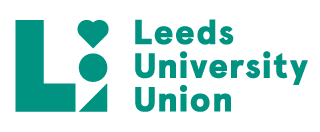 Covid-19 Gryphon Risk Assessment FormTo calculate Risk Rating (R): assess the Likelihood (L) of an accident occurring against the most likely Severity (S) the accident might have, taking into account the control measures already in place. L x S = RTo calculate Risk Rating (R): assess the Likelihood (L) of an accident occurring against the most likely Severity (S) the accident might have, taking into account the control measures already in place. L x S = RTo calculate Risk Rating (R): assess the Likelihood (L) of an accident occurring against the most likely Severity (S) the accident might have, taking into account the control measures already in place. L x S = RClub & Society Name:Leeds University Union Ice Hockey ClubLeeds University Union Ice Hockey Club          Likelihood (L)                     X                     Severity (S)           Likelihood (L)                     X                     Severity (S)           Likelihood (L)                     X                     Severity (S) Category:SportSport          Likelihood (L)                     X                     Severity (S)           Likelihood (L)                     X                     Severity (S)           Likelihood (L)                     X                     Severity (S) Category:SportSportUnlikely1Minor harm causedGroup Description:Training sessions take place at Planet Ice Leeds two times per week. Home and away games will be played throughout the year. Away games may require coaches/minibuses for travel.Training sessions take place at Planet Ice Leeds two times per week. Home and away games will be played throughout the year. Away games may require coaches/minibuses for travel.Possible2Moderate harm causedGroup Description:Training sessions take place at Planet Ice Leeds two times per week. Home and away games will be played throughout the year. Away games may require coaches/minibuses for travel.Training sessions take place at Planet Ice Leeds two times per week. Home and away games will be played throughout the year. Away games may require coaches/minibuses for travel.Certain3Major harm causedCompleted by (name and committee position):Liam Evans - PresidentLiam Evans - PresidentClub & Society Signature:(Staff Only) Checked by:What are the significant, foreseeable, hazards?(the dangers that can cause harm)Who is at risk and how?Control measures(Already in place)Risk RatingRisk RatingRisk RatingAdditional control measures needed (Staff ONLY)What are the significant, foreseeable, hazards?(the dangers that can cause harm)Who is at risk and how?Control measures(Already in place)LSRAdditional control measures needed (Staff ONLY)Spread of Covid-19Club members, staff, spectators.Covid-19 can be easily spread if club members or anyone in the venue (staff, spectators, etc.) who has contracted the virus fails to isolate and comes into close contact with others.The spread of Covid-19 poses a serious risk to vulnerable groups (those with underlying health conditions, elderly people, pregnant individuals)1.0	Contracting Covid-19Anyone who develops Covid-19 symptoms (continuous cough, high temperature/fever, loss of taste/smell, short of breath) within 48 hours of an activity will be advised to go home and take PCR test. If the individual were to test positive, the society will report the situation to the LUU activities team.Members who are regularly partaking in in-person activities must be taking regular asymptomatic lateral flow tests. If a lateral flow test displays a positive result the individual should not take part in any activity until a PCR test has been taken and a negative result has been determined. If the PCR result is positive, the individual should isolate and not attend any in-person activity until their isolation period has ended and they are no longer unwell.Anyone who displays symptoms of Covid-19 must not attend in-person activity and book a PCR test and isolate until they receive their result. If the result returns positive, the individual must not attend in-person activity until their isolation period has ended and they are no longer unwell.Anyone who has been contacted by NHS Test and Trace (came into close contact with a positive case) must not attend in-person activity until their isolation period has finished.Anyone who has returned from an amber or red list country must complete the mandatory tests and isolation period before attending any in-person activity. Anyone who returns from a green list country should inform the committee before returning to in-person activity.2.0	Behaving responsiblyIt is vital that club members understand the importance of acting responsibly to prevent the spread of Covid-19. When at the ice rink before and after training or matches, members should behave responsibly to reduce the risk of spread of Covid-19. Responsible behaviour includes:Where possible, social distancing is maintained, and face-to-face contact avoided. The changing rooms can be crowded if all members were getting changed at the same time therefore, changing as much as possible at home prior to arriving at the rink will help reduce spread. Also spreading around the rink to get changed, if possible, to avoid crowded changing rooms will help reduce risk.Face covers being worn in crowded places. Face masks should be worn at all times if it is venue policy. However, wearing a face mask in any crowded space is responsible behaviour that will help reduce the risk of spread of Covid-19Respecting the actions and decisions of others in relation to close contact. If other members or people in the venue want others to maintain a social distance, then members must respect this decision and avoid coming into close contact with them when off the ice.Limiting the time spent with and the number of individuals who come into close contact. Members must follow the relevant rules and regulations of LUU and any venue attended.3.0	CleaningAs recommended by the NHS, individuals must thoroughly clean their hands frequently using hot soapy water. Alcohol based hand sanitizer should be used if no hand washing facilities are available. For this reason, individuals must carry a bottle of hand sanitizer.Surfaces that any member will frequently come into contact with (gates, benches, door handles, etc) will be regularly cleaned before training sessions or matches in order to try and prevent the spread of Covid-19.4.0	SpacesIn-person activities (training, matches, etc) must take place in well ventilated areas/venues (venues with open windows/doors or outdoors). If this cannot be arranged, then activities should not go ahead.5.0	TripsInternational trips are not permitted.These control measures may change in the future depending on the law, advice from the NHS, rules in the venues, etc. All members will be made aware of any changes that take place.133What are the significant, foreseeable, hazards?(the dangers that can cause harm)Who is at risk and how?Control measures(Already in place)Risk RatingRisk RatingRisk RatingAdditional control measures needed (Staff ONLY)What are the significant, foreseeable, hazards?(the dangers that can cause harm)Who is at risk and how?Control measures(Already in place)LSRAdditional control measures needed (Staff ONLY)Spread of Covid-19Club members, staff, members of the public.Covid-19 can be easily spread if club members or anyone in the venue (staff, members of the public, etc.) who has contracted the virus fails to isolate and comes into close contact with others.The spread of Covid-19 poses a serious risk to vulnerable groups (those with underlying health conditions, elderly people, pregnant individuals)Contracting Covid-19The control measures at in-person socials, meetings and transport (group transport or public transport) are the same as society activity (shown above). The key measures are:Members attending in-person activities must be taking regular asymptomatic lateral flow tests. If the lateral flow test displays a positive result, isolate and book a PCR test.Anyone who develops Covid-19 symptoms within 48 hours of attending an in-person activity should go home and isolate until they have taken a PCR test and received their result. – If the PCR result is positive, the society will report the situation to the LUU activities team.Anyone who displays symptoms of Covid-19 must not attend in-person activity and book a PCR test and isolate until they receive their result. If the result returns positive, the individual must not attend in-person activity until their isolation period has ended and they are no longer unwell.Anyone who has been contacted by NHS Test and Trace (came into close contact with a positive case) must not attend in-person activity until their isolation period has finished.Anyone who has returned from an amber or red list country must complete the mandatory tests and isolation period before attending any in-person activity. Anyone who returns from a green list country should inform the committee before returning to in-person activity.Behaving responsiblyIt is vital that club members understand the importance of acting responsibly to prevent the spread of Covid-19. When members are in any situation involving in-person contact (social, meeting, group or public transport) they must behave responsibly in order to avoid the spread of Covid-19. The control measures for socials, meetings and transport are similar to the control measures at the ice rink (listed above). This includes:Social distancing where possible. Face masks worn as much as possible.Respecting the actions and decisions of others. For example, If any member is not comfortable being in close contact venues (night clubs, bars, buses, etc) then there decision will be respected and they will not have to attend.Limiting the time spent with and the number of individuals who come into close contact. Members must follow the relevant rules and regulations set by LUU aswell as any venue or transport service used. CleaningAs recommended by the NHS, individuals must thoroughly clean their hands frequently using hot soapy water. Alcohol based hand sanitizer should be used if no hand washing facilities are available. For this reason, individuals must carry a bottle of hand sanitizer to any in-person activity in order to prevent the spread of Covid-19.SpacesIn-person activities (socials, meetings, transport) must take place in well ventilated areas/venues (venues with open windows/doors or outdoors). If this cannot be arranged, then activities should try and find an alternative option (different venue/service or online) and if not, should not go ahead.These control measures may change in the future depending on the law, advice from the NHS, rules in the venues, etc. All members will be made aware of any changes that take place.133